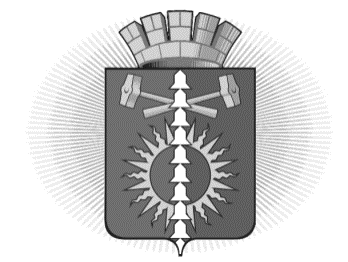 АДМИНИСТРАЦИЯГОРОДСКОГО ОКРУГА ВЕРХНИЙ ТАГИЛПОСТАНОВЛЕНИЕОт _20.06.2022 г.От _20.06.2022 г.     № 458г. Верхний Тагилг. Верхний Тагилг. Верхний Тагилг. Верхний ТагилО внесении изменений в постановление № 384 от 23.05.2022 г. «О возобновлении публичных слушаний по актуализации схемы теплоснабжения поселка Половинный на 2023 год»В соответствии с постановлением Правительства Российской Федерации от 22.02.2012 № 154 «О требованиях к схемам теплоснабжения, порядку их разработки и утверждения», Порядком организации и проведения публичных слушаний на территории городского округа Верхний Тагил, в целях обеспечения участия населения городского округа Верхний Тагил в решении вопросов местного значения, руководствуясь Уставом городского округа Верхний Тагил, Администрация городского округа Верхний Тагил,ПОСТАНОВЛЯЕТ: 1. Вместо слов: «Публичные слушания назначить на 09 июня 2022 г. в 1800 часов», читать слова: «Публичные слушания назначить 23 июня 2022 г. в 1600 часов», далее по тексту.2. Опубликовать настоящее постановление на официальном сайте администрации городского округа Верхний Тагил www.go-vtagil.ru  3. Контроль за исполнением настоящего постановления возложить на заместителя Главы городского округа Верхний Тагил по жилищно-коммунальному и городскому хозяйству Н.А. Кропотухину.  Глава городского округа                                                       Верхний Тагил                                                                                   В.Г. КириченкоО внесении изменений в постановление № 384 от 23.05.2022 г. «О возобновлении публичных слушаний по актуализации схемы теплоснабжения поселка Половинный на 2023 год»В соответствии с постановлением Правительства Российской Федерации от 22.02.2012 № 154 «О требованиях к схемам теплоснабжения, порядку их разработки и утверждения», Порядком организации и проведения публичных слушаний на территории городского округа Верхний Тагил, в целях обеспечения участия населения городского округа Верхний Тагил в решении вопросов местного значения, руководствуясь Уставом городского округа Верхний Тагил, Администрация городского округа Верхний Тагил,ПОСТАНОВЛЯЕТ: 1. Вместо слов: «Публичные слушания назначить на 09 июня 2022 г. в 1800 часов», читать слова: «Публичные слушания назначить 23 июня 2022 г. в 1600 часов», далее по тексту.2. Опубликовать настоящее постановление на официальном сайте администрации городского округа Верхний Тагил www.go-vtagil.ru  3. Контроль за исполнением настоящего постановления возложить на заместителя Главы городского округа Верхний Тагил по жилищно-коммунальному и городскому хозяйству Н.А. Кропотухину.  Глава городского округа                                                       Верхний Тагил                                                                                   В.Г. КириченкоО внесении изменений в постановление № 384 от 23.05.2022 г. «О возобновлении публичных слушаний по актуализации схемы теплоснабжения поселка Половинный на 2023 год»В соответствии с постановлением Правительства Российской Федерации от 22.02.2012 № 154 «О требованиях к схемам теплоснабжения, порядку их разработки и утверждения», Порядком организации и проведения публичных слушаний на территории городского округа Верхний Тагил, в целях обеспечения участия населения городского округа Верхний Тагил в решении вопросов местного значения, руководствуясь Уставом городского округа Верхний Тагил, Администрация городского округа Верхний Тагил,ПОСТАНОВЛЯЕТ: 1. Вместо слов: «Публичные слушания назначить на 09 июня 2022 г. в 1800 часов», читать слова: «Публичные слушания назначить 23 июня 2022 г. в 1600 часов», далее по тексту.2. Опубликовать настоящее постановление на официальном сайте администрации городского округа Верхний Тагил www.go-vtagil.ru  3. Контроль за исполнением настоящего постановления возложить на заместителя Главы городского округа Верхний Тагил по жилищно-коммунальному и городскому хозяйству Н.А. Кропотухину.  Глава городского округа                                                       Верхний Тагил                                                                                   В.Г. КириченкоО внесении изменений в постановление № 384 от 23.05.2022 г. «О возобновлении публичных слушаний по актуализации схемы теплоснабжения поселка Половинный на 2023 год»В соответствии с постановлением Правительства Российской Федерации от 22.02.2012 № 154 «О требованиях к схемам теплоснабжения, порядку их разработки и утверждения», Порядком организации и проведения публичных слушаний на территории городского округа Верхний Тагил, в целях обеспечения участия населения городского округа Верхний Тагил в решении вопросов местного значения, руководствуясь Уставом городского округа Верхний Тагил, Администрация городского округа Верхний Тагил,ПОСТАНОВЛЯЕТ: 1. Вместо слов: «Публичные слушания назначить на 09 июня 2022 г. в 1800 часов», читать слова: «Публичные слушания назначить 23 июня 2022 г. в 1600 часов», далее по тексту.2. Опубликовать настоящее постановление на официальном сайте администрации городского округа Верхний Тагил www.go-vtagil.ru  3. Контроль за исполнением настоящего постановления возложить на заместителя Главы городского округа Верхний Тагил по жилищно-коммунальному и городскому хозяйству Н.А. Кропотухину.  Глава городского округа                                                       Верхний Тагил                                                                                   В.Г. КириченкоО внесении изменений в постановление № 384 от 23.05.2022 г. «О возобновлении публичных слушаний по актуализации схемы теплоснабжения поселка Половинный на 2023 год»В соответствии с постановлением Правительства Российской Федерации от 22.02.2012 № 154 «О требованиях к схемам теплоснабжения, порядку их разработки и утверждения», Порядком организации и проведения публичных слушаний на территории городского округа Верхний Тагил, в целях обеспечения участия населения городского округа Верхний Тагил в решении вопросов местного значения, руководствуясь Уставом городского округа Верхний Тагил, Администрация городского округа Верхний Тагил,ПОСТАНОВЛЯЕТ: 1. Вместо слов: «Публичные слушания назначить на 09 июня 2022 г. в 1800 часов», читать слова: «Публичные слушания назначить 23 июня 2022 г. в 1600 часов», далее по тексту.2. Опубликовать настоящее постановление на официальном сайте администрации городского округа Верхний Тагил www.go-vtagil.ru  3. Контроль за исполнением настоящего постановления возложить на заместителя Главы городского округа Верхний Тагил по жилищно-коммунальному и городскому хозяйству Н.А. Кропотухину.  Глава городского округа                                                       Верхний Тагил                                                                                   В.Г. Кириченко